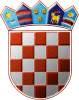 	REPUBLIKA HRVATSKA	ŽUPANIJSKO IZBORNO POVJERENSTVO	ZAGREBAČKE ŽUPANIJEKLASA: 013-03/19-01/04URBROJ: 238/1-01-19-25ZAGREB, 09.04.2019.Na temelju članka 32. i 33. Zakona o izboru članova u Europski parlament iz Republike Hrvatske ("Narodne novine",broj 92/10., 23/13. i 143/13.), Županijsko izborno povjerenstvo ZAGREBAČKE ŽUPANIJE , na sjednici održanoj 09.04.2019. donijelo jeRJEŠENJEo određivanju biračkih mjestaNA PODRUČJU OPĆINE MARIJA GORICANa području Općine MARIJA GORICA određuju se biračka mjestaPREDSJEDNICA ŽUPANIJSKOG IZBORNOG PROVJERENSTVA ZAGREBAČKE ŽUPANIJEŽELJKA BREGEŠ1. Biračko mjesto broj                                              1.KRAJ GORNJI I BIJELA GORICADRUŠTVENI DOM STARINA, KRAJ GORNJI, ANTUNA MIHANOVIĆA 40na kojem će glasovati birači s prebivalištem uBIJELA GORICA: BREGOVITA ULICA, GAJEVA, ULICA ANTE KOVAČIĆA, ULICA ANTUNA MIHANOVIĆA, VINOGRADSKA ULICA, KRAJ GORNJI: GAJEVA ULICA, KRAJGORSKA ULICA 17-47 (NEPARNI), 16-36 (PARNI), ULICA ANTE KOVAČIĆA, ULICA ANTUNA MIHANOVIĆA 21-39 (NEPARNI), 28-40 (PARNI), VOĆARSKA ULICA2. Biračko mjesto broj                                              2.MARIJA GORICAZGRADA OPĆINE, MARIJA GORICA, GORIČKA 18/Ana kojem će glasovati birači s prebivalištem uCELINE GORIČKE: CELINSKA ULICA, JAKOLIĆEV ODVOJAK I, JAKOLIĆEV ODVOJAK II, MLADINA, ULICA MARŠALA TITA, VIDIKOVAC, HRASTINA: HRASTINSKA, IVANA PERNARA, RAJSKI PUT, UL.DRAGE KOLARIĆA, ULICA ANTE KOVAČIĆA 15A-49 (NEPARNI), 22-28 (PARNI), ULICA MARŠALA TITA, MARIJA GORICA: GORIČKA ULICA, GORIČKI TRG, HRASTINSKA ULICA, KOŽNAROV PUT, ŠUMSKI PUT, UL. ANTE KOVAČIĆA 1-15 (NEPARNI), 2-14 (PARNI), ULICA STJEPANA MOKROVIĆA, VODOVODNA ULICA, OPLAZNIK: GORIČKA ULICA, ODVOJAK GORIČKE UL., ULICA ANTE KOVAČIĆA, ULICA MARŠALA TITA, VIDIKOVAC, ŽLEBEC GORIČKI: KRČELIĆEVA ULICA, MALI BRIG, ULICA MARŠALA TITA3. Biračko mjesto broj                                              3.SVETI KRIŽDRUŠTVENI DOM, SVETI KRIŽ, BRDOVEČKA ULICA BBna kojem će glasovati birači s prebivalištem uSVETI KRIŽ: BRDOVEČKA ULICA, BREGOVITA ULICA, GLOGOVIĆEVA ULICA, I ODVOJAK BREGOVITE ULICE, I ODVOJAK GLOGOVIĆEVE ULICE, I ODVOJAK OBRANKOVIĆEVE ULICE, I ODVOJAK ULICE STJEPANA JAKŠEVCA, II ODVOJAK GLOGOVIĆEVE ULICE, II ODVOJAK OBRANKOVIĆEVE ULICE, II ODVOJAK ULICE STJEPANA JAKŠEVCA, III ODVOJAK GLOGOVIĆEVE ULICE, JABUKOVAC, JEŽINKOVO, KRČINA, LOJZOVA ULICA, OBRANKOVIĆEVA ULICA, PUHAČKA ULICA, SELSKI PUT, SVETOKRIŠKI PUT, TOPOLOVA ULICA, TURSANOVA ULICA, UL.STJEPANA ČEMERA, UL.STJEPANA ŠTROSA, ULICA ANTE KOVAČIĆA 14A-18 (PARNI), ULICA BRANKA JANČIĆA, ULICA STJEPANA JAKŠEVCA, VINOGRADSKA ULICA, VOĆARSKA ULICA4. Biračko mjesto broj                                              4.TRSTENIKDRUŠTVENI DOM, TRSTENIK, ANTE KOVAČIĆA 17na kojem će glasovati birači s prebivalištem uTRSTENIK: BATALJON MATIJE GUPCA, HRASTINSKA ULICA, I MOKRIČKI ODVOJAK, I ODVOJAK ĐURE JELAČIĆA, I ODVOJAK ULICE ANTE KOVAČIĆA, I ODVOJAK ULICE BANA JOSIPA JELAČIĆA, I ODVOJAK ULICE SOFIJE JELAČIĆ, I ODVOJAK ULICE STJEPANA KOVAČIĆA, II ODVOJAK ULICE BANA JOSIPA JELAČIĆA, II ODVOJAK ULICE SOFIJE JELAČIĆ, III MOKRIČKI ODVOJAK, III ODVOJAK ULICE BANA JOSIPA JELAČIĆA, MOKRIČKA ULICA, PIONIRSKA ULICA, TRSTENIČKA ULICA, ULICA ANTE KOVAČIĆA, ULICA BANA JOSIPA JELAČIĆA, ULICA ĐURE JELAČIĆA, ULICA ILIJE GREGORIĆA, ULICA JOSIPA DEBOGOVIĆA, ULICA MATIJE FISTRIĆA, ULICA NIKOLE KOVAČIĆA, ULICA OMLADINSKIH BRIGADA, ULICA SOFIJE JELAČIĆ, ULICA STJEPANA KOVAČIĆA5. Biračko mjesto broj                                              5.KRAJ DONJIDRUŠTVENI DOM KRAJ DONJI, KRAJ DONJI, DUBRAVIČKA ULICA 130na kojem će glasovati birači s prebivalištem uKRAJ DONJI: ALEJA DR. FRANJE TUĐMANA, BIJELI BRIJEG, BREGOVITA, ČAKANICA, DUBRAVIČKA ULICA, GAJEVA ULICA, GORIČKA ULICA, I.ODVOJAK VODOVODNE UL., JAKOLIĆEVA ULICA, KAPTOLSKA ULICA, KOLODVORSKA ULICA, KOVAČ, ODVOJAK BIJELOG BRIJEGA, STARI ZDENAC, TOPOLJSKA ULICA, TOPOLJSKI ODVOJAK I, UL.DRAGUTINA BORANIĆA, UL.KAPTOLSKI ODVOJAK I, UL.MATIJE GUPCA, UL.RUDEKA SUTLARA, UL.VLADIMIRA NAZORA, VODOVODNA ULICA